НАКАЗПО ГАННІВСЬКІЙ ЗАГАЛЬНООСВІТНІЙ ШКОЛІ І-ІІІ СТУПЕНІВПЕТРІВСЬКОЇ РАЙОННОЇ РАДИ КІРОВОГРАДСЬКОЇ ОБЛАСТІвід 19 липня 2019 року                                                                                           № 148с. ГаннівкаПро розслідування нещасного випадкуВідповідно до порядку розслідування та обліку нещасних випадків, що сталися під час навчально-виховного процесу в навчальних закладах, затвердженого Постановою Кабінету Міністрів України від 30.11.2011 року № 1232 «Про затвердження порядку проведення розслідування та ведення обліку нещасних випадків професійного захворювання і аварій на виробництві» та з метою розслідування нещасного випадку невиробничого характеру, що стався з прибиральницею службових приміщень Іскрівської загальноосвітньої школи І-ІІІ ступенів, філії Ганнівської загальноосвітньої школи І-ІІІ ступенів Амброзяк Валентиною ІванівноюНАКАЗУЮ:Провести комісійне розслідування нещасного випадку невиробничого характеру, що стався з прибиральницею службових приміщень Іскрівської загальноосвітньої школи І-ІІІ ступенів, філії Ганнівської загальноосвітньої школи І-ІІІ ступенів АМБРОЗЯК Валентиною Іванівною.Створити комісію по розслідуванню нещасного випадку невиробничого характеру у складі:БОНДАРЄВА Н.П. – голова комісіїБАРАНЬКО Т.В. – член комісіїМАНЬКО О.А. – член комісії Вищевказаній комісії матеріали розслідування подати на затвердження протягом трьох днів.Контроль за виконанням даного наказу покласти на завідувача Іскрівської загальноосвітньої школи І-ІІІ ступенів, філії Ганнівської загальноосвітньої школи І-ІІІ ступенів ЯНИШИНА В.М.Директор школи                                                                        О. КанівецьЗ наказом ознайомлені:                                                             В.ЯнишинН.БондарєваТ.Баранько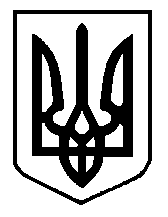 